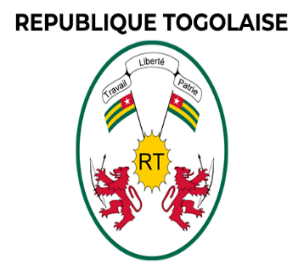 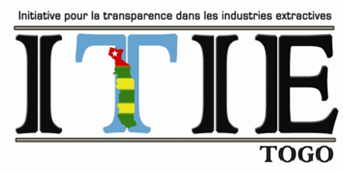 PROGRAMMATION BUDGETAIRE DES ACTIVITES ITIE POUR L’ANNEE 2024Objectif général : Mise en valeur des potentialités du secteur extractifRésultat attendu : La croissance économique, la création de l’emploi et la réduction de la pauvreté Le lien avec la priorité nationale : Axe 2 de la feuille de route gouvernementale 2025Sigles et abréviations : Gvt : Gouvernement BAD : Banque Africaine de DéveloppementPAGDSP : Projet d'Appui à la Gouvernance et au Développement du Secteur Privé	___________________________________________________________________________________________________________________________________________________________________________________________________________________________________________________________________________________________________________________________________________________________________________________________________________________________________________________________________________________________________________________________________________________________________________________________________________________________________________________________________________________________________________________________________________________________________________________________________________________________________________________________________________________________________________________________________________________________________________INITIATIVE POUR LA TRANSPARENCE DANS LES INDUSTRIES EXTRACTIVES (ITIE-TOGO) - SECRETARIAT TECHNIQUE4412, Boulevard Saint Jean-Paul II - 08 BP 8288 – Téléphone : (228) 2226 8990 – Courriel : Info@itietogo.org - Site Web : www.itietogo.orgN°N°ActivitésRésultat attenduRésultat attenduIndicateurs de performanceMoyen de vérificationStructure responsableCalendrier de mise en œuvreCalendrier de mise en œuvreCalendrier de mise en œuvreCalendrier de mise en œuvreCalendrier de mise en œuvrePrévision budgétaire en FCFA (A confirmer avec le PPM 2024)Source de financementN°N°ActivitésRésultat attenduRésultat attenduIndicateurs de performanceMoyen de vérificationStructure responsable1er trim.1er trim.2ème trim.3ème trim.4ème trim.Prévision budgétaire en FCFA (A confirmer avec le PPM 2024)Source de financementComposante 1 : Fonctionnement du Secrétariat technique de l’Initiative pour la Transparence dans les Industries Extractive (ITIE) au TogoComposante 1 : Fonctionnement du Secrétariat technique de l’Initiative pour la Transparence dans les Industries Extractive (ITIE) au TogoComposante 1 : Fonctionnement du Secrétariat technique de l’Initiative pour la Transparence dans les Industries Extractive (ITIE) au TogoComposante 1 : Fonctionnement du Secrétariat technique de l’Initiative pour la Transparence dans les Industries Extractive (ITIE) au TogoComposante 1 : Fonctionnement du Secrétariat technique de l’Initiative pour la Transparence dans les Industries Extractive (ITIE) au TogoComposante 1 : Fonctionnement du Secrétariat technique de l’Initiative pour la Transparence dans les Industries Extractive (ITIE) au TogoComposante 1 : Fonctionnement du Secrétariat technique de l’Initiative pour la Transparence dans les Industries Extractive (ITIE) au TogoComposante 1 : Fonctionnement du Secrétariat technique de l’Initiative pour la Transparence dans les Industries Extractive (ITIE) au TogoComposante 1 : Fonctionnement du Secrétariat technique de l’Initiative pour la Transparence dans les Industries Extractive (ITIE) au TogoComposante 1 : Fonctionnement du Secrétariat technique de l’Initiative pour la Transparence dans les Industries Extractive (ITIE) au TogoComposante 1 : Fonctionnement du Secrétariat technique de l’Initiative pour la Transparence dans les Industries Extractive (ITIE) au TogoComposante 1 : Fonctionnement du Secrétariat technique de l’Initiative pour la Transparence dans les Industries Extractive (ITIE) au TogoComposante 1 : Fonctionnement du Secrétariat technique de l’Initiative pour la Transparence dans les Industries Extractive (ITIE) au TogoComposante 1 : Fonctionnement du Secrétariat technique de l’Initiative pour la Transparence dans les Industries Extractive (ITIE) au TogoComposante 1 : Fonctionnement du Secrétariat technique de l’Initiative pour la Transparence dans les Industries Extractive (ITIE) au TogoObjectif spécifique 1 : Assurer le fonctionnement administratif du Secrétariat Technique de l’ITIE-TogoObjectif spécifique 1 : Assurer le fonctionnement administratif du Secrétariat Technique de l’ITIE-TogoObjectif spécifique 1 : Assurer le fonctionnement administratif du Secrétariat Technique de l’ITIE-TogoObjectif spécifique 1 : Assurer le fonctionnement administratif du Secrétariat Technique de l’ITIE-TogoObjectif spécifique 1 : Assurer le fonctionnement administratif du Secrétariat Technique de l’ITIE-TogoObjectif spécifique 1 : Assurer le fonctionnement administratif du Secrétariat Technique de l’ITIE-TogoObjectif spécifique 1 : Assurer le fonctionnement administratif du Secrétariat Technique de l’ITIE-TogoObjectif spécifique 1 : Assurer le fonctionnement administratif du Secrétariat Technique de l’ITIE-TogoObjectif spécifique 1 : Assurer le fonctionnement administratif du Secrétariat Technique de l’ITIE-TogoObjectif spécifique 1 : Assurer le fonctionnement administratif du Secrétariat Technique de l’ITIE-TogoObjectif spécifique 1 : Assurer le fonctionnement administratif du Secrétariat Technique de l’ITIE-TogoObjectif spécifique 1 : Assurer le fonctionnement administratif du Secrétariat Technique de l’ITIE-TogoObjectif spécifique 1 : Assurer le fonctionnement administratif du Secrétariat Technique de l’ITIE-TogoObjectif spécifique 1 : Assurer le fonctionnement administratif du Secrétariat Technique de l’ITIE-TogoObjectif spécifique 1 : Assurer le fonctionnement administratif du Secrétariat Technique de l’ITIE-Togo1.11.1Dépenses de fonctionnement et de personnel (Fournitures, acquisition, prestation de service, prestations intellectuelles)Les dépenses de fonctionnement et de personnel sont réalisées Les dépenses de fonctionnement et de personnel sont réalisées Taux d’exécution physique Documents comptables et rapport d’avancement 2024ST de l’ITIE-Togo90 000 000Gvt1.21.2Renforcement de l’effectif du personnel du Secrétariat technique08 agents sont recrutés pour le Secrétariat technique de l’ITIE-Togo dont 04 agents administratifs et 04 agents d’appui 08 agents sont recrutés pour le Secrétariat technique de l’ITIE-Togo dont 04 agents administratifs et 04 agents d’appui Nombre d’agent recruté en 2024 Contrats/Décisions d’engagement /Rapport d’avancementST de l’ITIE-Togo1 000 000Gvt1.31.3Acquisition du matériel roulant pour le fonctionnement du Secrétariat techniqueTrois véhicules sont acquis au profit du Secrétariat technique de l’ITIE-TogoTrois véhicules sont acquis au profit du Secrétariat technique de l’ITIE-TogoNombre de véhicules immatriculés au nom du Secrétariat technique de l’ITIE-TogoPV de réception des véhiculesST/CP de l’ITIE-Togo80 000 000Gvt1.41.4Equiper le Secrétariat technique en solution informatique de traitement de donnéesUn logiciel de traitement de données est installé et opérationnel Un logiciel de traitement de données est installé et opérationnel Nombre de logiciel acquisProcès-verbal de réception et de mise en service du logiciel de traitement de donnéesST/CP de l’ITIE-Togo30 000 000BAD/PAGDSP1.51.5Acquisition de terrain pour la construction du siège de l’ITIE-Togo Doter l’ITIE-Togo d’un terrain pour la construction de son siègeDoter l’ITIE-Togo d’un terrain pour la construction de son siègeProjet de construction du siège est disponible et publié sur le site internet de l’ITIE-TogoProcès-verbal d’adoption du projet de construction du siège de l’ITIE-Togo par le Comité de pilotageST/CP de l’ITIE-Togo5 000 000GvtSOUS TOTAL COMPOSANTE 1SOUS TOTAL COMPOSANTE 1SOUS TOTAL COMPOSANTE 1SOUS TOTAL COMPOSANTE 1SOUS TOTAL COMPOSANTE 1SOUS TOTAL COMPOSANTE 1SOUS TOTAL COMPOSANTE 1SOUS TOTAL COMPOSANTE 1SOUS TOTAL COMPOSANTE 1SOUS TOTAL COMPOSANTE 1SOUS TOTAL COMPOSANTE 1SOUS TOTAL COMPOSANTE 1SOUS TOTAL COMPOSANTE 1206 000 000Gvt, BAD/PAGDSP Composante 2 : Fonctionnement du groupe multipartite ITIEComposante 2 : Fonctionnement du groupe multipartite ITIEComposante 2 : Fonctionnement du groupe multipartite ITIEComposante 2 : Fonctionnement du groupe multipartite ITIEComposante 2 : Fonctionnement du groupe multipartite ITIEComposante 2 : Fonctionnement du groupe multipartite ITIEComposante 2 : Fonctionnement du groupe multipartite ITIEComposante 2 : Fonctionnement du groupe multipartite ITIEComposante 2 : Fonctionnement du groupe multipartite ITIEComposante 2 : Fonctionnement du groupe multipartite ITIEComposante 2 : Fonctionnement du groupe multipartite ITIEComposante 2 : Fonctionnement du groupe multipartite ITIEComposante 2 : Fonctionnement du groupe multipartite ITIEComposante 2 : Fonctionnement du groupe multipartite ITIEComposante 2 : Fonctionnement du groupe multipartite ITIEObjectif spécifique 2 : Optimiser la participation active de toutes les parties prenantes à la mise en œuvre de l'ITIE au TogoObjectif spécifique 2 : Optimiser la participation active de toutes les parties prenantes à la mise en œuvre de l'ITIE au TogoObjectif spécifique 2 : Optimiser la participation active de toutes les parties prenantes à la mise en œuvre de l'ITIE au TogoObjectif spécifique 2 : Optimiser la participation active de toutes les parties prenantes à la mise en œuvre de l'ITIE au TogoObjectif spécifique 2 : Optimiser la participation active de toutes les parties prenantes à la mise en œuvre de l'ITIE au TogoObjectif spécifique 2 : Optimiser la participation active de toutes les parties prenantes à la mise en œuvre de l'ITIE au TogoObjectif spécifique 2 : Optimiser la participation active de toutes les parties prenantes à la mise en œuvre de l'ITIE au TogoObjectif spécifique 2 : Optimiser la participation active de toutes les parties prenantes à la mise en œuvre de l'ITIE au TogoObjectif spécifique 2 : Optimiser la participation active de toutes les parties prenantes à la mise en œuvre de l'ITIE au TogoObjectif spécifique 2 : Optimiser la participation active de toutes les parties prenantes à la mise en œuvre de l'ITIE au TogoObjectif spécifique 2 : Optimiser la participation active de toutes les parties prenantes à la mise en œuvre de l'ITIE au TogoObjectif spécifique 2 : Optimiser la participation active de toutes les parties prenantes à la mise en œuvre de l'ITIE au TogoObjectif spécifique 2 : Optimiser la participation active de toutes les parties prenantes à la mise en œuvre de l'ITIE au TogoObjectif spécifique 2 : Optimiser la participation active de toutes les parties prenantes à la mise en œuvre de l'ITIE au TogoObjectif spécifique 2 : Optimiser la participation active de toutes les parties prenantes à la mise en œuvre de l'ITIE au Togo2.12.1Renouvellement des membres des organes de mise en œuvre (CNS-ITIE et CP-ITIE) De nouveaux membres siègent dans les organes du GMP De nouveaux membres siègent dans les organes du GMP Nombre de nouveaux membres Arrêtés de nomination et les PV des réunions de désignation ST/CP/CNS de l’ITIE-Togo1 000 000Gvt2.22.2Organisation des réunions du Conseil national de supervision de l’ITIE-TogoDeux sessions ordinaires du CNS-ITIE sont tenuesDeux sessions ordinaires du CNS-ITIE sont tenuesNombre de réunion tenueLes PV de réunions et le rapport d’avancementCNS/CP/ST de l’ITIE-Togo11 700 000Gvt2.32.3Organisation des réunions du Comité de pilotage de l’ITIE-TogoTrois sessions ordinaires du CP-ITIE sont tenuesTrois sessions ordinaires du CP-ITIE sont tenuesNombre de réunion tenueLes PV de réunions et le rapport d’avancementCP/ST de l’ITIE-Togo21 000 000Gvt2.42.4Organisation des réunions des commissions du Comité de pilotageQuatre réunions par Commission du Comité de pilotage sont tenuesQuatre réunions par Commission du Comité de pilotage sont tenuesNombre de réunion tenueLes PV des réunions des commissions et le rapport d’avancementCP/ST de l’ITIE-Togo5 000 000Gvt2.52.5Organisation et tenue des réunions des organes de passation et de contrôle des marchés publicsLes réunions des organes de passation des marchés publics sont tenuesLes réunions des organes de passation des marchés publics sont tenuesNombre de réunion tenueLes PV des réunions des organes de passation des marchés publics et le rapport d’avancementST de l’ITIE-Togo2 500 000Gvt2.62.6Elaboration du plan de travail 2025 de l’ITIE-TogoPlan de travail conforme à la Norme ITIE 2023 est adopté par le CPPlan de travail conforme à la Norme ITIE 2023 est adopté par le CPLe Plan de travail 2025 est disponible et accessible  Compte-rendu de la réunion d’adoption du plan de travail 2025CNS/CP/ST de l’ITIE-Togo2 000 000GvtSOUS TOTAL COMPOSANTE 2SOUS TOTAL COMPOSANTE 2SOUS TOTAL COMPOSANTE 2SOUS TOTAL COMPOSANTE 2SOUS TOTAL COMPOSANTE 2SOUS TOTAL COMPOSANTE 2SOUS TOTAL COMPOSANTE 2SOUS TOTAL COMPOSANTE 2SOUS TOTAL COMPOSANTE 2SOUS TOTAL COMPOSANTE 2SOUS TOTAL COMPOSANTE 2SOUS TOTAL COMPOSANTE 2SOUS TOTAL COMPOSANTE 243 200 000GvtComposante 3 : Mise en œuvre de la Norme ITIEComposante 3 : Mise en œuvre de la Norme ITIEComposante 3 : Mise en œuvre de la Norme ITIEComposante 3 : Mise en œuvre de la Norme ITIEComposante 3 : Mise en œuvre de la Norme ITIEComposante 3 : Mise en œuvre de la Norme ITIEComposante 3 : Mise en œuvre de la Norme ITIEComposante 3 : Mise en œuvre de la Norme ITIEComposante 3 : Mise en œuvre de la Norme ITIEComposante 3 : Mise en œuvre de la Norme ITIEComposante 3 : Mise en œuvre de la Norme ITIEComposante 3 : Mise en œuvre de la Norme ITIEComposante 3 : Mise en œuvre de la Norme ITIEComposante 3 : Mise en œuvre de la Norme ITIEComposante 3 : Mise en œuvre de la Norme ITIEObjectif spécifique 3 : Optimiser la participation active de toutes les parties prenantes à la mise en œuvre de l'ITIE au Togo et divulguer les résultats et impactObjectif spécifique 3 : Optimiser la participation active de toutes les parties prenantes à la mise en œuvre de l'ITIE au Togo et divulguer les résultats et impactObjectif spécifique 3 : Optimiser la participation active de toutes les parties prenantes à la mise en œuvre de l'ITIE au Togo et divulguer les résultats et impactObjectif spécifique 3 : Optimiser la participation active de toutes les parties prenantes à la mise en œuvre de l'ITIE au Togo et divulguer les résultats et impactObjectif spécifique 3 : Optimiser la participation active de toutes les parties prenantes à la mise en œuvre de l'ITIE au Togo et divulguer les résultats et impactObjectif spécifique 3 : Optimiser la participation active de toutes les parties prenantes à la mise en œuvre de l'ITIE au Togo et divulguer les résultats et impactObjectif spécifique 3 : Optimiser la participation active de toutes les parties prenantes à la mise en œuvre de l'ITIE au Togo et divulguer les résultats et impactObjectif spécifique 3 : Optimiser la participation active de toutes les parties prenantes à la mise en œuvre de l'ITIE au Togo et divulguer les résultats et impactObjectif spécifique 3 : Optimiser la participation active de toutes les parties prenantes à la mise en œuvre de l'ITIE au Togo et divulguer les résultats et impactObjectif spécifique 3 : Optimiser la participation active de toutes les parties prenantes à la mise en œuvre de l'ITIE au Togo et divulguer les résultats et impactObjectif spécifique 3 : Optimiser la participation active de toutes les parties prenantes à la mise en œuvre de l'ITIE au Togo et divulguer les résultats et impactObjectif spécifique 3 : Optimiser la participation active de toutes les parties prenantes à la mise en œuvre de l'ITIE au Togo et divulguer les résultats et impactObjectif spécifique 3 : Optimiser la participation active de toutes les parties prenantes à la mise en œuvre de l'ITIE au Togo et divulguer les résultats et impactObjectif spécifique 3 : Optimiser la participation active de toutes les parties prenantes à la mise en œuvre de l'ITIE au Togo et divulguer les résultats et impactObjectif spécifique 3 : Optimiser la participation active de toutes les parties prenantes à la mise en œuvre de l'ITIE au Togo et divulguer les résultats et impact3.13.1Renforcement de capacités des membres du Secrétariat technique sur la gouvernance, le processus, le mécanisme ITIE et la réglementation nationale du secteur extractif  Les membres du Secrétariat sont capables d’expliquer tous les aspects de la norme ITIE et d’analyser la réglementation nationale du secteur extractifLes membres du Secrétariat sont capables d’expliquer tous les aspects de la norme ITIE et d’analyser la réglementation nationale du secteur extractifNombre de membres formés Rapport de formation et liste de présence disponiblesST de l’ITIE-Togo5 000 000Gvt3.23.2Renforcement de capacités des membres du Secrétariat technique sur les finances publiques (Dispositions fiscales et économiques de l’Etat orientées vers le secteur extractif)Les membres du Secrétariat technique sont capables d’identifier les flux financiers du secteur extractif et d’analyser les données économiques des rapports ITIELes membres du Secrétariat technique sont capables d’identifier les flux financiers du secteur extractif et d’analyser les données économiques des rapports ITIENombre de membres formésRapport de formation et liste de présence disponiblesST de l’ITIE-Togo10 000 000Gvt3.33.3Renforcement de capacités des membres du Secrétariat technique sur l’analyse et le traitement des donnéesLes membres du Secrétariat technique sont capables d’utiliser le logiciel pour analyser et traiter les données ITIELes membres du Secrétariat technique sont capables d’utiliser le logiciel pour analyser et traiter les données ITIENombre de membres formés Rapport de formation disponibleST de l’ITIE-Togo10 000 000Gvt3.43.4Renforcement de capacités des membres du Secrétariat technique sur les procédures administratives Les membres du Secrétariat technique sont capables d’appliquer les procédures administrativesLes membres du Secrétariat technique sont capables d’appliquer les procédures administrativesNombre de membres formésRapport de formation disponibleST de l’ITIE-Togo5 000 000Gvt3.53.5Renforcement de capacités des membres du Secrétariat technique sur la comptabilité publique : Du processus d’élaboration budgétaire aux opérations de clôtureLes membres du Secrétariat technique sont capables d’élaborer le budget et d’effectuer les opérations de clôture de compteLes membres du Secrétariat technique sont capables d’élaborer le budget et d’effectuer les opérations de clôture de compteNombre de membres formésRapport de formation disponibleST de l’ITIE-Togo5 000 000Gvt3.63.6Renforcement de capacités des parties prenantes sur la norme ITIE 2023 (Organes de mise en œuvre et collège des parties prenantes de l’ITIE-Togo)Les membres des parties prenantes maitrisent les différents aspects des exigences de la norme ITIELes membres des parties prenantes maitrisent les différents aspects des exigences de la norme ITIENombre de membres formésRapport de formation disponibleCP/ST de l’ITIE-Togo15 000 000Gvt3.73.7Renforcement de capacités des collectivités locales des localités minières sur la déclaration effective des données ITIELes participants ont acquis des compétences sur la déclaration ITIELes participants ont acquis des compétences sur la déclaration ITIENombre de participants formésRapport de formation disponibleST de l’ITIE-Togo5 000 000BAD/PAGDSP3.73.7Renforcement de capacités des collectivités locales des localités minières sur la déclaration effective des données ITIELes participants ont acquis des compétences sur la déclaration ITIELes participants ont acquis des compétences sur la déclaration ITIENombre de participants formésRapport de formation disponibleST de l’ITIE-Togo5 000 000Gvt3.83.8Organiser et effectuer des voyages d’étude et d’imprégnation dans les pays de mise en œuvre de l’ITIELes participants ont approfondi leur connaissance dans la mise en œuvre du processus ITIE et échangé sur les bonnes pratiques entre administrateurs ITIE Les participants ont approfondi leur connaissance dans la mise en œuvre du processus ITIE et échangé sur les bonnes pratiques entre administrateurs ITIE Nombre de participants au voyage (mission)Rapport de mission disponibleST de l’ITIE-Togo15 000 000Gvt3.93.9Renforcement des capacités des industries extractives, des acteurs des régies financières et tous les autres acteurs intervenant dans la collecte des recettes perçues par l'Etat provenant des industries extractives sur le mécanisme de déclaration ITIELes entités déclarantes ont acquis des compétences sur le mécanisme de déclaration ITIE Les entités déclarantes ont acquis des compétences sur le mécanisme de déclaration ITIE Nombre de participants formésRapport de formation disponibleST de l’ITIE-Togo5 000 000BAD/PAGDSP3.103.10Formation des membres de la commission technique du CP et du ST sur le mécanisme d’élaboration des rapports ITIELes participants ont acquis des compétences sur le mécanisme d’élaboration du rapport ITIELes participants ont acquis des compétences sur le mécanisme d’élaboration du rapport ITIENombre de participants formésRapport de formation disponibleST de l’ITIE-Togo5 000 000BAD/PAGDSP3.113.11Elaborer les rapports ITIE 2022-2023Les rapports ITIE 2022-2023 sont adoptés Les rapports ITIE 2022-2023 sont adoptés Les rapports ITIE 2022-2023 sont disponibles et accessibles Rapports ITIE 2022-2023 ST/CP de l’ITIE-Togo40 000 000BAD/PAGDSP3.123.12Synthétiser, traduire, imprimer, publier sur le site internet de l’ITIE-Togo les Rapports ITIE Documents rédigés dans un style clair et disponibles dans les langues accessibles Documents rédigés dans un style clair et disponibles dans les langues accessibles Rapport résumé, dépliants, brochures et articles de publicités et autresPublication des documents sur le site internet de l’ITIE-TogoST/CP/GMP de l’ITIE-Togo20 000 000BAD/PAGDSP3.133.13Disséminer le contenu des Rapports ITIE 2021-2022 auprès des parties prenantes pour susciter le débat publicUn débat public est engagé sur le contenu du Rapport ITIE 2021-2022Un débat public est engagé sur le contenu du Rapport ITIE 2021-2022Disponibilité des informations et listes de présenceSupport électronique, vidéos ou images sur le site internet de l’ITIE-TogoST/CP/GMP de l’ITIE-Togo35 000 000Gvt3.143.14Elaborer la stratégie de communication de l’ITIE-TogoLa stratégie de communication de l’ITIE-Togo est adoptée et publiéeLa stratégie de communication de l’ITIE-Togo est adoptée et publiéeDisponibilité de la stratégie de communication ITIEPublication de la stratégie de communication sur le site internet de l’ITIE-TogoST/CP de l’ITIE-Togo5 000 000BAD/PAGDSPSOUS TOTAL COMPOSANTE 3SOUS TOTAL COMPOSANTE 3SOUS TOTAL COMPOSANTE 3SOUS TOTAL COMPOSANTE 3SOUS TOTAL COMPOSANTE 3SOUS TOTAL COMPOSANTE 3SOUS TOTAL COMPOSANTE 3SOUS TOTAL COMPOSANTE 3SOUS TOTAL COMPOSANTE 3SOUS TOTAL COMPOSANTE 3SOUS TOTAL COMPOSANTE 3SOUS TOTAL COMPOSANTE 3SOUS TOTAL COMPOSANTE 3185 000 000Gvt/ BAD/PAGDSPComposante 4 : Suivi et évaluation de la mise en œuvreComposante 4 : Suivi et évaluation de la mise en œuvreComposante 4 : Suivi et évaluation de la mise en œuvreComposante 4 : Suivi et évaluation de la mise en œuvreComposante 4 : Suivi et évaluation de la mise en œuvreComposante 4 : Suivi et évaluation de la mise en œuvreComposante 4 : Suivi et évaluation de la mise en œuvreComposante 4 : Suivi et évaluation de la mise en œuvreComposante 4 : Suivi et évaluation de la mise en œuvreComposante 4 : Suivi et évaluation de la mise en œuvreComposante 4 : Suivi et évaluation de la mise en œuvreComposante 4 : Suivi et évaluation de la mise en œuvreComposante 4 : Suivi et évaluation de la mise en œuvreComposante 4 : Suivi et évaluation de la mise en œuvreComposante 4 : Suivi et évaluation de la mise en œuvreObjectif spécifique 4 : Auto-évaluation annuelle de la mise en œuvre de l’ITIE au TogoObjectif spécifique 4 : Auto-évaluation annuelle de la mise en œuvre de l’ITIE au TogoObjectif spécifique 4 : Auto-évaluation annuelle de la mise en œuvre de l’ITIE au TogoObjectif spécifique 4 : Auto-évaluation annuelle de la mise en œuvre de l’ITIE au TogoObjectif spécifique 4 : Auto-évaluation annuelle de la mise en œuvre de l’ITIE au TogoObjectif spécifique 4 : Auto-évaluation annuelle de la mise en œuvre de l’ITIE au TogoObjectif spécifique 4 : Auto-évaluation annuelle de la mise en œuvre de l’ITIE au TogoObjectif spécifique 4 : Auto-évaluation annuelle de la mise en œuvre de l’ITIE au TogoObjectif spécifique 4 : Auto-évaluation annuelle de la mise en œuvre de l’ITIE au TogoObjectif spécifique 4 : Auto-évaluation annuelle de la mise en œuvre de l’ITIE au TogoObjectif spécifique 4 : Auto-évaluation annuelle de la mise en œuvre de l’ITIE au TogoObjectif spécifique 4 : Auto-évaluation annuelle de la mise en œuvre de l’ITIE au TogoObjectif spécifique 4 : Auto-évaluation annuelle de la mise en œuvre de l’ITIE au TogoObjectif spécifique 4 : Auto-évaluation annuelle de la mise en œuvre de l’ITIE au TogoObjectif spécifique 4 : Auto-évaluation annuelle de la mise en œuvre de l’ITIE au Togo4.1Vulgariser le nouveau modèle de validation ITIE auprès des parties prenantes et les sensibiliser sur les enjeux de la validationVulgariser le nouveau modèle de validation ITIE auprès des parties prenantes et les sensibiliser sur les enjeux de la validationVulgariser le nouveau modèle de validation ITIE auprès des parties prenantes et les sensibiliser sur les enjeux de la validationLes parties prenantes s’approprient le processus de validation et sont capables de remplir les formulaires de validationNombre de personnes sensibilisées Rapports et listes de présenceST/CP/GMP et l'équipe pays du Secrétariat InternationalST/CP/GMP et l'équipe pays du Secrétariat International30 000 000Gvt4.2Collecte des données liées à l’engagement des parties prenantes de l'ITIE-TogoCollecte des données liées à l’engagement des parties prenantes de l'ITIE-TogoCollecte des données liées à l’engagement des parties prenantes de l'ITIE-TogoFormulaire engagement des parties prenantes est renseignéScore numérique par exigencePublication du formulaire Engagement des parties prenantes sur le site internet de l’ITIE-TogoST/CP/GMP et l'équipe pays du Secrétariat InternationalST/CP/GMP et l'équipe pays du Secrétariat International15 000 000Gvt4.3Collecte des données de la Transparence pour les divulgations ITIE (Exigences 2-6)Collecte des données de la Transparence pour les divulgations ITIE (Exigences 2-6)Collecte des données de la Transparence pour les divulgations ITIE (Exigences 2-6)Formulaire Transparence pour les divulgations ITIE renseignéScore numérique par exigencePublication du formulaire Transparence sur le site internet de l’ITIE-TogoST/CP/GMP/Administrateur Indépendant et l'équipe pays du Secrétariat InternationalST/CP/GMP/Administrateur Indépendant et l'équipe pays du Secrétariat International30 000 000Gvt4.4Collecte de données par le groupe multipartite liées à l'examen des résultats et impact de l'ITIECollecte de données par le groupe multipartite liées à l'examen des résultats et impact de l'ITIECollecte de données par le groupe multipartite liées à l'examen des résultats et impact de l'ITIEFormulaire Résultats et impact de la mise en œuvre de l'ITIE est renseignéScore numérique par exigencePublication du formulaire Résultats et impact sur le site internet de l’ITIE-TogoST/CP/GMP et l'équipe pays du Secrétariat InternationalST/CP/GMP et l'équipe pays du Secrétariat International15 000 000Gvt4.5Transmettre les formulaires de validation renseignés au Secrétariat InternationalTransmettre les formulaires de validation renseignés au Secrétariat InternationalTransmettre les formulaires de validation renseignés au Secrétariat InternationalFormulaires transmis au SIScore global Publication des commentaires du Secrétariat International sur le site internet de l’ITIE-TogoST/CP/GMP et l'équipe pays du Secrétariat InternationalST/CP/GMP et l'équipe pays du Secrétariat International04.6Elaboration et adoption des rapports d’avancement ITIE de 2022 et 2023Elaboration et adoption des rapports d’avancement ITIE de 2022 et 2023Elaboration et adoption des rapports d’avancement ITIE de 2022 et 2023Les rapports d’avancement ITIE 2022 et 2023 sont adoptés et publiés Disponibilité des rapports d’avancement ITIE 2022 et 2023Rapports disponibles sur le site internet de l’ITIE-TogoST/CP/GMP de l’ITIE-TogoST/CP/GMP de l’ITIE-Togo10 000 000Gvt4.7Réalisation d’une enquête de perception de l’ITIE par la population des zones minièresRéalisation d’une enquête de perception de l’ITIE par la population des zones minièresRéalisation d’une enquête de perception de l’ITIE par la population des zones minièresLe rapport de perception est adopté et publiéParticipation massive des parties prenantes à l’enquête Rapport de perception disponible sur le site internet de l’ITIE-TogoST de l’ITIE-TogoST de l’ITIE-Togo10 000 000BAD/PAGDSP4.8Organiser la Conférence nationale ITIE-Togo 2024Organiser la Conférence nationale ITIE-Togo 2024Organiser la Conférence nationale ITIE-Togo 2024La Conférence nationale ITIE-Togo 2024 est organisée avec une participation active de tous les acteurs impliqués dans la mise en œuvre du processusRapport des travaux de la Conférence nationale ITIE-Togo et listes de présenceRapport des travaux et liste de présence disponible sur le site internet de l’ITIE-TogoST/CP/GMP de l’ITIE-TogoST/CP/GMP de l’ITIE-Togo30 000 000BAD/PAGDSPSOUS TOTAL COMPOSANTE 4SOUS TOTAL COMPOSANTE 4SOUS TOTAL COMPOSANTE 4SOUS TOTAL COMPOSANTE 4SOUS TOTAL COMPOSANTE 4SOUS TOTAL COMPOSANTE 4SOUS TOTAL COMPOSANTE 4SOUS TOTAL COMPOSANTE 4SOUS TOTAL COMPOSANTE 4SOUS TOTAL COMPOSANTE 4SOUS TOTAL COMPOSANTE 4SOUS TOTAL COMPOSANTE 4SOUS TOTAL COMPOSANTE 4140 000 000Gvt/ BAD/PAGDSPTOTAUX :                                                                                                                                             574 200 000TOTAUX :                                                                                                                                             574 200 000TOTAUX :                                                                                                                                             574 200 000TOTAUX :                                                                                                                                             574 200 000TOTAUX :                                                                                                                                             574 200 000TOTAUX :                                                                                                                                             574 200 000TOTAUX :                                                                                                                                             574 200 000TOTAUX :                                                                                                                                             574 200 000TOTAUX :                                                                                                                                             574 200 000TOTAUX :                                                                                                                                             574 200 000TOTAUX :                                                                                                                                             574 200 000TOTAUX :                                                                                                                                             574 200 000TOTAUX :                                                                                                                                             574 200 000TOTAUX :                                                                                                                                             574 200 000TOTAUX :                                                                                                                                             574 200 000IntituléGouvernement togolaisBAD/PAGDSPFinancement disponible90 0000 000 FCFA150 000 000 FCFAFinancement à rechercher334 200 000 FCFA334 200 000 FCFATOTAL 574 200 000574 200 000